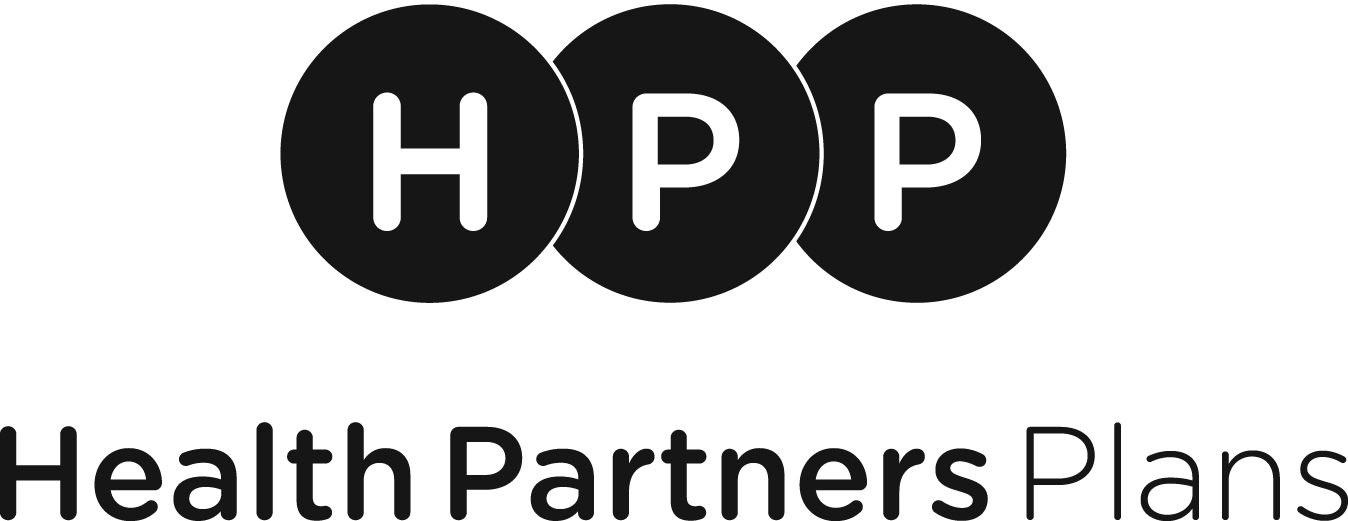 PHARMACY AND THERAPEUTICS COMMITTEEMay 2017A meeting of the Health Partners Pharmacy and Therapeutics (P&T) Committee was held on May 9, 2017. The following are the recommendations for the drugs reviewed at the meeting by the Committee:Drug NameAdd toFormularyPrior AuthApprovedDUR editAge editQuantity LimitsPrior Authorization removalGrandfather Edit6 days’ supply in previous 75 daysOtherAnoro Ellipta XBetamethasone dipropionate augmented 0.05% cream – pay 13 and older (deny under 13) XBrand Epipen 0.3mg and Epipen Jr 0.15mg (generics will pay)Removal from formularyBreeze 2 MeterRemoval from formularyBrilintaXBrilinta – 2 way edit with other platelet aggregation inhibitors, Defibrotide, & Itraconazole.  Lookback of 6 d/s in the previous 30 daysXBrilinta – pay 18 and older (deny under 18) XBrilinta 60 mg and 90 mg – 2/dayXBriviact – lookback 6 days in the previous 75 daysXCialis 2.5 mg and 5 mg tablets – 1/dayXClobetasol propionate 0.05% cream – pay 12 and older (deny under 12) XClobetasol propionate 0.05% foam – pay 12 and older (deny under 12)XClobetasol propionate 0.05% ointment – pay 12 and older (deny under 12)XCombivent RespimatXDesoximetasone 0.25% ointment – pay 10 and older (deny under 10)XDUR against all long-acting opioids (morphine sulfate sustained released, OxyContin, methadone, etc.). Lookback 6 d/s in previous 30 days XDUR against all short-acting opioids (oxycodone, hydrocodone, tramadol, etc.).  Lookback 6 d/s in previous 30 days.XDutasterideXDutasteride – 1/dayXDutasteride – 2 way edit with 5 alpha-reductase inhibitor.  Lookback of 6 d/s in the previous 30 daysXDutasteride – pay 18 and older (deny under 18)XEffientXEffient – 2 way edit with other platelet aggregation inhibitors and Defibrotide. Lookback of 6 d/s in the previous 30 daysXEffient – pay 18 and older (deny under 18)XEffient 5 mg– 1/day, 10 mg– 1/dayXFerrous sulfate 300 mg/5 mL liquidXFluocinonide 0.1% cream – pay 12 and older (deny under 12)XHalobetasol propionate 0.05% ointment – pay 12 and older (deny under 12)XIncruse ElliptaXJanuiva 25 mg and 50 mg tablets -2/day, 100 mg tablets – 1/dayXJanuvia – 2 way edit with other DPP4sLookback of 6 d/s in the previous 30 daysXJanuvia – pay 18 and older (deny under 18)XJardianceXJardiance – 2 way edit with other SGLT inhibitors.  Lookback of 6 d/s in the previous 30 daysXJardiance – pay 18 and older (deny under 18)XJardiance 10 mg and 25 mg tablets – 1/dayXLong Acting Injectable AntipsychoticsXMagnesium Citrate – 592 mL/30 daysXMelatonin 1 mg – 3/day, 3 mg – 1/ day, 5 mg – 1/day XMelatonin 1 mg, 3 mg and 5 mgXMometasone furoate 0.1% solution – pay 12 and older (deny under 12)XOtelza 30 mg tablets – 2/dayXSpiriva Handihaler and RespimatXStiolto RespimatXSymbicort 80-4.5 mcg inhaler, Symbicort 160-4.5 mcg inhaler – 10.2 mL/30 days XTolterodine, Tolterodine ERXTolterodine, Tolterodine LA – pay 18 and older (deny under 18)XTramadol – pay 21 and older (deny under  21)XTrulicity – Step against insulin products; lookback 6 days in previous 90 daysStep Therapy EditTudorzaXWill be combined into new Long Acting Injectable criteria:Abilify MaintenaAristadaInvega SustennaInvega TrinzaRisperdal ConstaZyprexa RelprevvX